Заключение  на проект решения Думы Лесозаводского городского округа «О внесении изменений в бюджет Лесозаводского городского округа на 2024 год и плановый период 2025 и 2026 годов, утвержденный решением Думы Лесозаводского городского округа от 26.12.2023 № 61-НПА»22 марта 2024 года                                                                                                       № 41. Общие положенияНастоящее заключение Контрольно-счетной палаты Лесозаводского городского округа (далее – Контрольно-счетная палата) по экспертизе  проекта решения Думы Лесозаводского городского округа «О внесении изменений в бюджет Лесозаводского городского округа на 2024 год и плановый период 2025 и 2026 годов, утвержденный решением Думы Лесозаводского городского округа от 26.12.2023 № 61-НПА (далее – проект решения) подготовлено в соответствии с Бюджетным кодексом Российской Федерации, Федеральным законом Российской Федерации от 07.02.2011 № 6-ФЗ «Об общих принципах организации и деятельности контрольно-счетных органов субъектов Российской Федерации и муниципальных образований», Уставом Лесозаводского городского округа, Положением о Контрольно-счётной палате Лесозаводского городского округа, утверждённым решением Думы Лесозаводского городского округа от 29.09.2021 № 356-НПА, Положением о бюджетном устройстве и бюджетном процессе в Лесозаводском городском округе, утвержденным решением Думы Лесозаводского городского округа от 25.07.2019 №107-НПА.Основание для проведения экспертно-аналитического мероприятия – пункт 2.3 Плана работы Контрольно-счетной палаты Лесозаводского городского округа на 2024 год, утвержденного Распоряжением председателя контрольно-счетной палаты Лесозаводского городского округа от 25.12.2023 № 37-р от 25.12.2023 (в ред. распоряжения от 26.02.2024 № 3-р), пояснительная записка к проекту решения, входящий номер Контрольно-счетной палаты Лесозаводского городского округа № 73 21.03.2024. Предмет экспертно-аналитического мероприятия: документы, представленные администрацией Лесозаводского городского округа в качестве проекта решения Думы Лесозаводского городского округа «О внесении изменений в бюджет Лесозаводского городского округа на 2024 год и плановый период 2025 и 2026 годов, утвержденный решением Думы Лесозаводского городского округа от 26.12.2023 № 61-НПА. Объект экспертно-аналитического мероприятия: администрация Лесозаводского городского округа, поскольку представленный на экспертизу для дачи заключения проект решения Думы городского округа внесен субъектом права нормотворческой инициативы - администрацией Лесозаводского городского округа. Исследуемый период: 2024 год 2025 и 2026 годов.Срок проведения экспертно-аналитического мероприятия: с 21марта 2024 года по 22 марта 2024 года.Цель экспертно-аналитического мероприятия: 1) Анализ соответствия представленного проекта требованиям законодательства;2) Финансово-экономическая экспертиза проекта.Вопросы проверки:1) Причины вносимых изменений;2) Экспертиза изменения доходной, расходной части и дефицита бюджета Лесозаводского городского округа на 2024-2026 год; 3) Общий анализ представленных документов, изменений приложений и текстовых статей.  При экспертизе проекта муниципального правового акта были использованы:Бюджетный кодекс Российской Федерации;Устав Лесозаводского городского округа;Положение о бюджетном устройстве и бюджетном процессе в Лесозаводском городском округе, утвержденное решением Думы Лесозаводского городского округа от 25.07.2019 №107-НПА  2.1. Причина вносимых измененийСогласно пояснительной записке Финансового управления администрации Лесозаводского городского округа, проект решения Думы Лесозаводского городского округа разработан на основании:- необходимости перенаправления средств субсидии на создание комфортной среды в малых городах и исторических поселениях – победителях Всероссийского конкурса лучших проектов создания комфортной городской среды. Параметры бюджета ЛГО при этом не меняются.Анализ изменения видов расходов показателей бюджета на 2024 год  представлен в таблице 1                                                                                                            Таблица 1(тыс. рублей)Согласно представленной пояснительной записке финансового управления  администрации Лесозаводского городского округа необходимость изменения в коды классификации расходов бюджета на 2024 год, связана с несостоявшимся аукционом по контракту «Благоустройство парка «Ружино». Перемещение расходов позволит зарезервировать данные средства  в бюджете Лесозаводского городского округа.По результату предоставленных к проекту решению документов и информации, размещенной в официальных источниках, установлено, что администрацией Лесозаводского городского округа на официальном сайте ЕИС в сфере закупок 12.03.2024 размещено предложение о закупке «Благоустройство парка «Ружино» с начальной максимальной ценой контракта 94 782 364,90 руб., по окончании срока подачи заявок 20.03.2024 ни одной заявки на участие в электронном аукционе не поступило.В соответствии со статьей 78.1 Бюджетного Кодекса РФ из бюджетов бюджетной системы Российской Федерации могут предоставляться субсидии бюджетным и автономным учреждениям на иные цели.Порядок предоставления субсидий устанавливается соответственно нормативными правовыми актами Правительства Российской Федерации, высшего исполнительного органа субъекта Российской Федерации, муниципальными правовыми актами местной администрации.Нормативные правовые акты (муниципальные правовые акты), устанавливающие порядок определения объема и условия предоставления субсидий в соответствии должны соответствовать общим требованиям, установленным Правительством Российской Федерации. Общие требования к нормативно-правовым актам и муниципальным правовым актам, устанавливающим порядок определения объема и условий предоставления бюджетными и автономным учреждениям субсидий на иные цели утверждены Постановлением правительства РФ от 22.02.2020 № 203.Порядок определения объема и условий предоставления субсидий на иные цели муниципальным бюджетным и автономным учреждениям Лесозаводского городского округа утвержден постановлением администрации Лесозаводского городского округа от 30.08.2021г № 1251. При этом в нарушение общих требований данный порядок не содержит обязательные условия к порядку предоставления субсидий включающие, обязанность получателя субсидий предоставить:- план мероприятий по достижению результатов предоставления субсидии;- перечень требований, которым должно соответствовать учреждение на дату определенную правовым актом, или на 1-е число месяца, предшествующего месяцу, в котором планируется заключить соглашение либо принятие решение о предоставлении субсидий, в том числе:- требование об отсутствии у учреждения неисполненной обязанности по уплате налогов, сборов, страховых взносов, пеней, штрафов, процентов, подлежащих уплате в соответствии с законодательством Российской Федерации о налогах и сборах, просроченной задолженности по возврату в соответствующий бюджет бюджетной системы Российской Федерации, из которого планируется предоставление субсидии в соответствии с правовым актом, субсидий, бюджетных инвестиций, предоставленных в том числе в соответствии с иными правовыми актами, за исключением случаев предоставления субсидии на осуществление мероприятий по реорганизации или ликвидации учреждения, предотвращение аварийной (чрезвычайной) ситуации, ликвидацию последствий и осуществление восстановительных работ в случае наступления аварийной (чрезвычайной) ситуации, погашение задолженности по судебным актам, вступившим в законную силу, исполнительным документам, а также иных случаев, установленных федеральными законами, нормативными правовыми актами Правительства Российской Федерации, высшего исполнительного органа государственной власти субъекта Российской Федерации, муниципальными правовыми актами местной администрации.Согласно п. 2.2 постановления администрации Лесозаводского городского округа от 30.08.2021г № 1251 для получения целевой субсидии учреждение представляет главному распорядителю перечень документов, определяющих обоснование суммы субсидии.  К настоящему проекту решения обоснование суммы субсидии, передаваемой Муниципальному бюджетному учреждению «Жилищно-коммунальное хозяйство и благоустройство» не предоставлены.3. Выводы:По результатам экспертно-аналитического мероприятия Контрольно-счетная палата Лесозаводского городского округа отмечает непредставление субъектом нормотворческой инициативы с проектом решения документального обоснования вносимых изменений в расходную часть бюджета включающего в себя обоснование планируемых мероприятий. Порядок определения объема и условий предоставления субсидий на иные цели муниципальным бюджетным и автономным учреждениям Лесозаводского городского округа, утвержденый постановлением администрации Лесозаводского городского округа от 30.08.2021г № 1251 не содержит обязательные условия к порядку предоставления субсидий определенные Постановлением правительства РФ от 22.02.2020 № 203.4. Предложения:По результатам проведенного экспертно-аналитического мероприятия:1. Думе Лесозаводского городского округа:- Рекомендуется рассмотреть представленный проект решения Думы Лесозаводского городского округа «О внесении изменений в бюджет Лесозаводского городского округа на 2024 год и плановый период 2025 и 2026 годов, утвержденный решением Думы Лесозаводского городского округа от 20.12.2022 № 572-НПА» с учетом настоящего Заключения.2. Администрации Лесозаводского городского округа- Постановление администрации Лесозаводского городского округа от 30.08.2021г № 1251 привести в соответствии с Постановлением правительства РФ от 22.02.2020 № 203.Председатель Контрольно-счетной палатыЛесозаводского городского округа                                                               И.В. Гуменная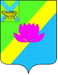 КОНТРОЛЬНО-СЧЁТНАЯ ПАЛАТАЛесозаводского городского округаул. Будника 119 г. Лесозаводск, Приморский край, 692042   тел. 8(42355) 21-1-65 E-mail: lesozavodsk_ksp@mail.ruНаименование показателейРаздел, подразделЦелевая статьяВид расходаРешение Думы ЛГО от 26.12.2023 № 61-НПАна 2024 годПроектРешенияДумы12345Закупка товаров, работ и услуг для обеспечения государственных (муниципальных) нужд0503169F254240200101010101,01-Иные закупки товаров, работ и услуг для обеспечения государственных (муниципальных) нужд0503169F254240240101010101,01-Предоставление субсидий бюджетным, автономным учреждениям и иным некоммерческим организациям0503169F254240600-101010101,01Субсидии бюджетным учреждениям0503169F254240610-101010101,01